T.C.AKDENİZ ÜNİVERSİTESİ KUMLUCA SAĞLIK BİLİMLERİ FAKÜLTESİ HEMŞİRELİK BÖLÜMÜ2019-2020 EĞİTİM ÖĞRETİM YILI BAHAR DÖNEMİ HEMŞİRELİK ESASLARI II DERS PROGRAMIDERSİN ADI. Hemşirelik Esasları IIDERSİN TANIMI. Hemşirelik Esasları dersi, hemşireliğin özünü ve temel öğelerini oluşturan; kavram, kuram, ilke ve yöntemlere odaklanarak hemşirelik eğitimine yeni başlayan öğrencilere eleştirel  düşünme, etik ve değerler gibi kuramsal kavramları kazandırmanın yanı sıra günlük yaşam aktiviteleri ve temel insan gereksinimlerinin kanıta dayalı bilimsel nitelikte; bütüncül, insancıl bir yaklaşımla karşılanmasını hedefleyen bir derstir. Bu ders Hemşirelik Esasları I dersinin devamı niteliğindedir.DERSİN HEDEFLERİ. Öğrencinin;Sağlığın korunması, sürdürülmesi ve geliştirilmesinin öncelikli olduğunu anlar ve gerekli bilgi ve beceriyi kazanır ve günlük yaşamında kullanır,Bireyi kendine özgü varlığı içinde bütüncül olarak ele alabilmesi, sağlıklı/hasta birey merkezli çalışmanın önemini kavrar,Hasta bakımı ile ilgili temel kavram, ilke ve yöntemleri anlayarak bakımda hemşirelik sürecini kullanır,Hemşirelik hizmetlerinin biyolojik, sosyal ve davranış bilimlerine dayalı olarak sunulmasının gerekçesini kavraması,Hemşireliğin teori ve uygulamalarının öğrenilmesinde düşünsel, kişilerarası iletişim becerisi ve psiko-motor becerileri kullanarak hemşirelik aktivitelerini yerine getirmede analitik düşünme yetisi kazanır,Mesleki uygulamalarda araç ve gereçlerin kullanımını kavrar,Bireylere sağlıklarını sürdürebilmeleri ve geliştirebilmeleri için öğretim yapabilme yeteneği kazanır,Hasta ve sağlık ekibi üyeleriyle iletişimi en üst düzeyde tutma ve sürdürme becerisi kazanır.DERSİN PROGRAMDAKİ YERİ VE SÜRESİ. Hemşirelik Esasları II Dersi; I. sınıf Bahar yarıyılında yer  alan, teorik, laboratuar ve klinik uygulama ile toplam 224 saatten oluşan, 14 kredi ve 14 AKTS sağlayan bir derstir.DERSİN DEĞERLENDİRİLMESİ VE DEVAM ZORUNLULUĞU.  Dersin değerlendirilmesi  ve  devam zorunluluğu, Akdeniz Üniversite Önlisans- Lisans Eğitim Öğretim ve Sınav Yönetmeliğinde ve Akdeniz Üniversitesi Sınav ve Başarı Değerlendirme Yönergesinde yer alan esaslara göre yapılır. Ayrıca dersin değerlendirilmesinde Akdeniz Üniversitesi Kumluca Sağlık Bilimleri Fakültesi Birim İçi / Dışı Uygulama İlkeleri uygulanır.Akdeniz Üniversitesi Ön Lisans ve Lisans Eğitim-Öğretim ve Sınav Yönetmeliği Madde 29 a) Teorik derslerin en az %70’ine, b) Uygulamalı derslerin en az %80’ine devam zorunludur.Akdeniz Üniversitesi Sınav ve Başarı Değerlendirme Yönergesine göre; yarıyıl içi sınavlar 1 (bir) ara sınav ve 1 (bir) kısa sınavdan oluşur. Ders, yarıyıl içi sınav % 40 ve yarıyıl sonu sınavın % 60’ı olacak şekilde değerlendirilir.DERSİN SUNUMUNDA KULLANILAN YÖNTEMLER. Dersin yürütülmesinde anlatım, tartışma, demostrasyon, rol-play, beyin fırtınası, simülasyon gibi interaktif yöntemler kullanılmaktadır.DERSİN YÜRÜTÜLMESİ. Dersin teorik ve laboratuar bölümünün yürütülmesi konunun özelliğine göre sınıf içinde, beceri laboratuarında maket üzerinde uygulama yaparak ya da öğrencilerin model olarak kullanılmasıyla sürdürülür. Bu uygulamalar sırasında öğretim elamanı tarafından öğrenciye verilen kontrol listeleri kullanılır. Öğrenciler serbest zamanlarında beceri laboratuarını uygulama yapmak için kullanır ve sorumlu öğretim elamanından bu sürede danışmanlık alabilirler. Dersin öğretiminde öğrenciyle birebir öğretim yapmak ve hastaya zarar vermemek temel hedeftir.KAYNAKLAR.Akça Ay F.(2011)”Sağlık Uygulamalarında Temel Kavramlar ve Beceriler”. In Akça Ay F. (eds) Mesleki Temel Kavramlar.3. Baskı, İstanbul Medikal Yayıncılık, İstanbul;p.2-21.Karabağ Aydın A.(2011) “Klinik Uygulama Becerileri ve Yöntemleri”. In Atabek Aştı T, Karadağ A (eds) Hijyen. 1. Baskı, Nobel Kitabevi, Adana; p.375-487.Aştı Atabek T., Karadağ A. Hemşirelik Esasları-II. Akademi Basın ve Yayıncılık. 2016.Erdemir, F. (Ed.) (2012). Hemşirelik Tanıları El Kitabı. Nobel Tıp Kitabevi.Dersin Sorumluları.Dr. Öğr. Üyesi Derya ADIBELLİDr. Öğr. Üyesi Gamze TESKERECİÖğr. Gör. Dr.Emine İLASLANAraş.Gör. Ayşe Gül AYDINVİZE KONU DAĞILIMLARI (güncellencektir)AKDENİZ ÜNİVERSİTESİ KUMLUCA SAĞLIK BİLİMLERİ FAKÜLTESİ HEMŞİRELİK ESASLARI DERSİ II HASTA BAKIMINA İLİŞKİN VERİ TOPLAMA VE DEĞERLENDİRME FORMUÖğrenci Adı Soyadı:						Öğrenci No:Hasta Adı Soyadı:                                                   	Tıbbi tanısı:Yaşı:                                                                          	Yapılan ameliyat: Cinsiyeti: Kadın      Erkek                                    	Postoperatif gün: Eğitim düzeyi:Servise Kabul Tarihi: 						Veri Toplama Tarihi: 				Taburculuk Tarihi:  			Bilgi Kaynağı: Kendisi                 Yakını             Diğer…… Hastanın mevcut yakınması/şikayeti:Şikayetin başlangıç zamanı:Önceden geçirdiği hastalıklar:Önceden geçirilmiş operasyon: Alerjileri:Varsa aldığı ilaç tedavisi:Hastanın adresi:İletişim kurulacak yakınının adı soyadı:Hemşire imzaFONKSİYONEL SAĞLIK ÖRÜNTÜSÜSAĞLIĞI ALGILAMA-SAĞLIĞIN YÖNETİMİ2.BESLENME- METABOLİK DURUM*Ödem Derecesi                                                           **Basınç Ülseri Bölgesi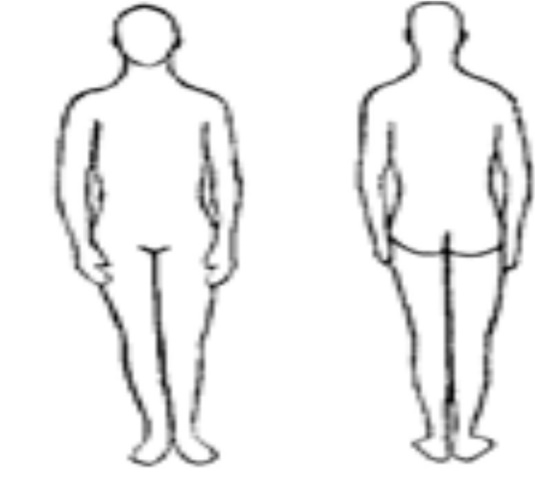 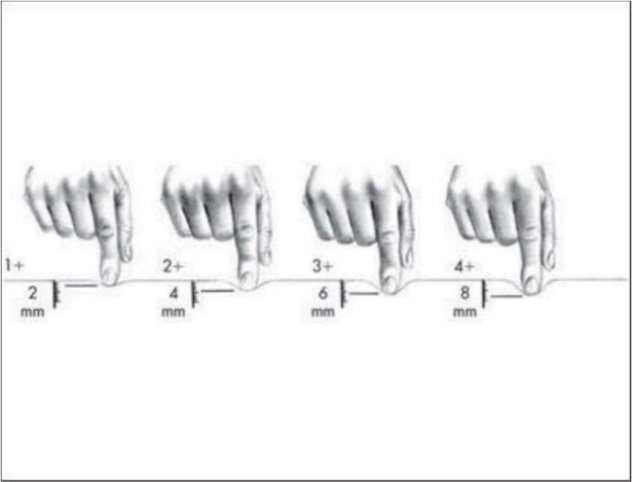 Ön                          Arka3. BOŞALTIM4. AKTİVİTE/EGZERSİZ BİÇİMİ*Yaşam bulguları**Periferal Nabız Gücü  : 0=yok ; 1= Zayıf  ; 2=  Orta ; 3=  GüçlüUYKU-DİNLENME BİÇİMİ6. BİLİŞSEL ALGILAMA BİÇİMİAğrının Değerlendirilmesi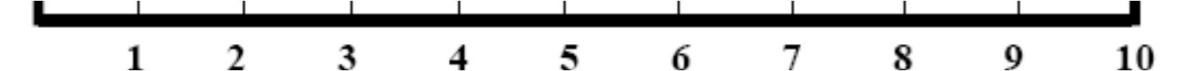 Ağrı yok                                                                                            		 Dayanılmaz ağrıAğrı  ile  ilgili  değerlendirmelerinizi  eksiksiz  olarak altta gördüğünüz şekilde kodlay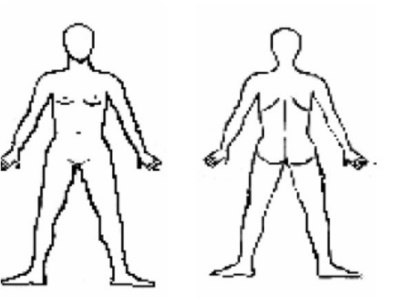 7. KENDİNİ ALGILAMA-KAVRAMA BİÇİMİ8.ROL-İLİŞKİ BİÇİMİ9.CİNSELLİK-ÜREME BİÇİMİ10.STRES  İLE BAŞETME DURUMU11.İNANÇ VE DEĞERLERTahmin Edilen Taburculuk GereksinimleriHemşirelik uygulamaları:………………………………………………………………………Diyet/beslenme:…………………………………………………………………………………Araç/ilaçlar: TANI VE TETKİK İŞLEMLERİ FORMUTANISAL  TESTLER/İŞLEMLER (Ultrason, Tomografi, EKG, EEG, MR, Anjiyografi) (Tarih/Saat ve Tanısal  Bulgular/Sonuçlar).................................................................................................................................................................................................................................................................................................................................................................................................................................................................................................................................................................................................................................................................................................................................................................................................................................................................................................................................................................................................................................................................................................LABORATUAR ÇALIŞMALARI FORMUAnormal Bulguları Normal (N), Yüksek (↑), Düşük (↓) şeklinde  değerlendiriniz.T.C. AKDENİZ ÜNİVERSİTESİ KUMLUCA SAĞLIK BİLİMLERİ FAKÜLTESİ GÜNLÜK VERİ TOPLAMA FORMUÖğrencinin Adı  ve Soyadı:.................................	Hastanın Adı ve Soyadı: ………….……….Tarih:..................	Veri  Kaynağı.................................................Öğrencinin Adı Soyadı:AKDENİZ ÜNİVERSİTESİ KUMLUCA SAĞLIK BİLİMLERİ FAKÜLTESİ HEMŞİRELİK ESASLARI II DERSİKLİNİK UYGULAMA BECERİ LİSTESİHemşirelik Esasları II Klinik Uygulama Süresince Baktığınız Hasta Sayısı: 					Öğrencinin Adı Soyadı /İmzası:	Öğretim Elemanının Adı Soyadı ve İmzası:Öğrencinin Adı Soyadı:Gözlenmedi=G	Yapmadı=YAKDENİZ ÜNİVERSİTESİ KUMLUCA SAĞLIK BİLİMLERİ FAKÜLTESİ HEMŞIRELIK ESASLARI II DERSİ UYGULAMA DEĞERLENDİRME FORMUNumarası:	      İmzası:TARİHSAATDersSaatiKONUÖĞRETİM ELEMANIÖĞRETİM ELEMANI1. HAFTA1. HAFTA1. HAFTA1. HAFTA1. HAFTA12.02.2020Çarşamba08.30-10.202DERSİN SUNUMUDersin amacı, hedef, içerik ve yöntemin incelenmesiÖdev ve değerlendirme sistemiÖğr. Gör. Dr.Emine İLASLANÖğr. Gör. Dr.Emine İLASLAN12.02.2020Çarşamba10.30-12.202Ameliyat öncesi sonrası bakımÖğr. Gör. Dr.Emine İLASLANÖğr. Gör. Dr.Emine İLASLAN12.02.2020Çarşamba13.30-17.204SIVI-ELEKTROLİT DENGESİVücut sıvıları ve dağılımlarıElektrolitler ve elektrolit dengesizlikleriSodyum, potasyum,kalsiyumSıvı-elektrolit dengesini etkileyen faktörlerÖğr. Gör. Dr.Emine İLASLANÖğr. Gör. Dr.Emine İLASLAN13.02.2020Perşembe08.30-12.204HEMŞİRELİKTE FİZİK MUAYENE YÖNTEMLERİFizik muayene yöntemleriOskültasyon, palpasyon, inspeksiyon, perküsyon yöntemleriBireyin fizik muayeneye hazırlanmasıÖğr  Gör. Dr.Emine İLASLANÖğr  Gör. Dr.Emine İLASLAN13.02.2020Perşembe13.30-17.204LABORATUVAR(Fizik muayene)GRUPGRUP2. HAFTA2. HAFTA2. HAFTA2. HAFTA2. HAFTA19.02.2020Çarşamba08.30-12.204PARENTERAL İLAÇ UYGULAMALARIDeri içi (intradermal) ilaç uygulamalarıDeri altı (subcutan) ilaç uygulamalarıDamar içi (intravenöz) ilaç uygulamalarıIntravenöz (IV) enjeksiyon için kullanılan venlerin seçimiIV enjeksiyon malzemelerinin seçimiIV ilaç uygulama tekniğiÖğr. Gör. Dr.Emine İLASLANÖğr. Gör. Dr.Emine İLASLAN19.02.2020Çarşamba13.30-17.204PARENTERAL İLAÇ UYGULAMALARI (devam)Öğr. Gör. Dr.Emine İLASLANÖğr. Gör. Dr.Emine İLASLAN20.02.2020Perşembe08.30-12.20 4IV SIVI TEDAVİSİIV sıvılar ve özellikleriIV infüzyon malzemelerinin hazırlanması ve istemin uygulanmasıIV infüzyon hızının hesaplanması, sıvı izlemIV infüzyonkomplikasyonlarıHastanın gözlenmesi ve kayıtÖğr. Gör. Dr.Emine İLASLANÖğr. Gör. Dr.Emine İLASLAN20.02.2020Perşembe13.30-17.204LABORATUVAR(Parenteral ilaç uygulamaları)GRUPGRUP3. HAFTA3. HAFTA3. HAFTA3. HAFTA3. HAFTA26.02.2020Çarşamba08.30-12.204IM İLAÇ UYGULAMALARIIM enjeksiyon bölgeleriIM enjeksiyon için uygun enjektör ve iğne seçimiIM enjeksiyon tekniğiZ tekniği ile IM uygulamasıDr. Öğr. Üyesi Derya ADIBELLİDr. Öğr. Üyesi Derya ADIBELLİ26.02.2020Çarşamba13.30-17.204LABORATUVAR(IV sıvı tedavisi)GRUPGRUP27.02.2020Perşembe08.30-12.204LABORATUVAR  (IM ilaç uygulamaları)GRUPGRUP27.02.2020Perşembe13.30-15.202LABORATUVAR(Parenteral ilaç uygulamaları)GRUPGRUP27.02.2020Perşembe15.30-17.202  KLİNİK HAZIRLIKGRUPGRUP4. HAFTA4. HAFTA4. HAFTA4. HAFTA4. HAFTA04.03.2020Çarşamba08.30-12.204LABORATUVAR(IV sıvı tedavisi) GRUPGRUP04.03.2020Çarşamba13.30-15.202LABORATUVAR(IM ilaç uygulamaları)GRUPGRUP04.03.2020Çarşamba15.30-17.202LABORATUVAR(Parenteral ilaç uygulamaları)GRUPGRUP05.03.2020PerşembeKLİNİK UYGULAMAKLİNİK UYGULAMAKLİNİK UYGULAMA5. HAFTA5. HAFTA5. HAFTA5. HAFTA5. HAFTA11.03.2020Çarşamba08.30- 12.204HEMŞİRELİK SÜRECİDr. Öğr. Üyesi Gamze TESKERECİDr. Öğr. Üyesi Gamze TESKERECİ11.03.2020Çarşamba13.30-17.204LABORATUVAR(Hemşirelik süreci)GRUPGRUP12.03.2020PerşembeKLİNİK UYGULAMAKLİNİK UYGULAMAKLİNİK UYGULAMAGRUPGRUP6. HAFTA6. HAFTA6. HAFTA6. HAFTA6. HAFTA18.03.2020Çarşamba08.30-12.204SOLUNUM SİSTEMİ•	Solunum sisteminin yapı ve işlevleri•	Normal solunum sürdürülmesinde ana ilkeler ve hemşirelik işlevleri•	Solunumu etkileyen etmenler•	Solunum sıkıntısı çeken, sekresyonu olan hastaya yapılacak uygulamalar•	Uygun pozisyon verme•	Derin soluk alma ve öksürme egzersizleri	Dr. Öğr. Üyesi Gamze TESKERECİDr. Öğr. Üyesi Gamze TESKERECİ18.03.2020Çarşamba13.30-15.202•	Aspirasyon•	Buhar verme•	O2 tedavisi ve hemşirenin sorumlulukları. kanül, kateter, maske ve çadır yöntemleri•	Yeterli hidrasyonun sağlanması•	Postural drenaj•	Balgam örneği almaDr. Öğr. Üyesi Gamze TESKERECİDr. Öğr. Üyesi Gamze TESKERECİ18.03.2020Çarşamba15.30-17.202LABORATUVAR(Solunum sistemi)GRUPGRUP19.03.2020PerşembeKLİNİK UYGULAMAKLİNİK UYGULAMAKLİNİK UYGULAMAGRUPGRUP7. HAFTA7. HAFTA7. HAFTA7. HAFTA7. HAFTA25.03.2020Çarşamba08.30-10.202KAN TRANSFÜZYONU•	Kan grupları•	Rh faktörü•	Donör seçimi•	Kan transfüzyonu malzemeleri•	Kan transfüzyonunun yapılması ve gözlemi•	Kan transfüzyonu komplikasyonları ve hemşirelik bakımı	Öğr. Gör. Dr.Emine İLASLAN Öğr. Gör. Dr.Emine İLASLAN 25.03.2020Çarşamba10.30-12.202LABORATUVAR (Ostomili hasta bakımı)Öğr. Gör. Dr.Emine İLASLANÖğr. Gör. Dr.Emine İLASLAN25.03.2020Çarşamba13.30-17.204LABORATUVAR(Solunum sistemi)GRUPGRUP26.03.2020PerşembeKLİNİK UYGULAMAKLİNİK UYGULAMAKLİNİK UYGULAMAGRUPGRUPHAFTA ARA SINAV HAFTA ARA SINAV HAFTA ARA SINAV HAFTA ARA SINAV HAFTA ARA SINAV HAFTA ARA SINAV 9. HAFTA9. HAFTA9. HAFTA9. HAFTA9. HAFTA08.04.2020 Çarşamba08.30-12.204SİNDİRİM SİSTEMİ-BeslenmeSindirim sisteminin yapı ve işlevleriSindirim sistemi ile ilgili problemlerBeslenme bozukluklarıObesite, iştahsızlık, bulantı, kusmaKendi yiyemeyen hastanın beslenmesiOral yolla beslenmeEnteral beslenmeTotal parenteral beslenmeGavaj ve gastrostomi ile beslenmeN/G tüp takılmasıDr. Öğr. Üyesi Derya ADIBELLİ08.04.2020 Çarşamba13.30-17.204LABORATUVAR(sindirim sistemi)GRUP09.04.2020 PerşembeKLİNİK UYGULAMAKLİNİK UYGULAMAKLİNİK UYGULAMAGRUP10. HAFTA10. HAFTA10. HAFTA10. HAFTA10. HAFTA15.04.2020 Çarşamba08.30-12.204SİNDİRİM SİSTEMİ-BoşaltımNormal dışkı ve dışkılamaPatolojik dışkıKonstipasyonDışkı tıkacıDiyareFekal inkontinansAbdominal distansiyonİntestinal boşaltımla ilgili özel uygulamalarLavman uygulamasıRektal tüp uygulamasıSürgü vermeDr. Öğr. Üyesi Derya ADIBELLİ15.04.2020 Çarşamba13.30-17.204LABORATUVAR(Sindirim sistemi)GRUP16.04.2020 PerşembeKLİNİK UYGULAMAKLİNİK UYGULAMAKLİNİK UYGULAMAGRUP11. HAFTA11. HAFTA11. HAFTA11. HAFTA11. HAFTA22.04.2020 Çarşamba08.30-12.204ÜRİNER SİSTEMÜriner sistemle ilgili tetkiklerNormal idrar ve özellikleri24 saatlik idrar toplamaSteril idrar örneği almaÜriner sistemle ilgili tetkiklerNormal idrar ve özellikleri24 saatlik idrar toplamaSteril idrar örneği almaÖğr. Gör. Dr.Emine İLASLAN22.04.2020 Çarşamba13.30-15.202ÜRİNER SİSTEM (DEVAM)Öğr. Gör. Dr.Emine İLASLAN22.04.2020 Çarşamba15.30-17.202LABORATUVAR(Sindirim sistemi)GRUP23.04.2020 PerşembeRESMİ TATİLRESMİ TATİLRESMİ TATİLGRUP12. HAFTA12. HAFTA12. HAFTA12. HAFTA12. HAFTA29.04.2020 Çarşamba08.30-12.204LABORATUVAR(Sindirim sistemi)GRUP29.04.2020 Çarşamba13.30-17.204LABORATUVAR(Üriner sistem)GRUP30.04.2020KLİNİK UYGULAMAKLİNİK UYGULAMAKLİNİK UYGULAMAGRUP13. HAFTA13. HAFTA13. HAFTA13. HAFTA13. HAFTA06.05.2020 Çarşamba08.30-12.204ALDIĞI ÇIKARDIĞI TAKİBİHastanın aldığı çıkardığı izlem takibi ve izlenmesiDr. Öğr. Üyesi Gamze TESKERECİ06.05.2020 Çarşamba13.30-15.202YATAĞA BAĞIMLI HASTA BAKIMI- DOKU BÜTÜNLÜĞÜNÜN SÜRDÜRÜLMESİYatak istirahatinin tanımıYatak istirahatinin yararlı etkileriYatak istirahatinin zararlı etkileriDr. Öğr. Üyesi Gamze TESKERECİ06.05.2020 Çarşamba15.30-17.202LABORATUVAR(Üriner sistem)GRUP07.05.2020 PerşembeKLİNİK UYGULAMAKLİNİK UYGULAMAKLİNİK UYGULAMAGRUP14. HAFTA14. HAFTA14. HAFTA14. HAFTA14. HAFTA13.05.2020 Çarşamba13.05.2020 Çarşamba13.05.2020 ÇarşambaCORE SINAVIGRUP14.05.2020 Perşembe14.05.2020 Perşembe14.05.2020 PerşembeOSCE SINAVIGRUP15. HAFTA15. HAFTA15. HAFTA15. HAFTA15. HAFTA20.05.2020Çarşamba08.30-12.204KAYIP-ÖLÜM-YAS SÜRECİSPRİTÜEL BAKIMDr. Öğr. Üyesi Derya ADIBELLİ20.05.2020Çarşamba13.30-17.204Ders-Laboratuvar -Klinik DeğerlendirmeGRUP21.05.2020 PerşembeKLİNİK UYGULAMAKLİNİK UYGULAMAKLİNİK UYGULAMAGRUPARA SINAVKISA SINAVFİNALAmeliyat öncesi sonrası bakımParenteral ilaç uygulamalarıSıvı-elektrolit dengesiHemşirelikte fizik muayene yöntemleriIV sıvı tedavisiIM ilaç uygulamalarıHemşirelik süreciSindirim sistemi-beslenme Sindirim sistemi-boşaltımÜriner sistemSolunum sistemiKan transfüzyonuKayıp-ölüm-yas süreci, spritüel bakımTüm konular dahil Aldığı çıkardığı takibiYatağa bağımlı hasta bakımı- doku bütünlüğünün sürdürülmesiVERİSIKLIĞIHEMŞİRELİK TANISISağlığınızı nasıl tanımlarsınız?Düzenli sağlık kontrolü yaptırır mısınız?Egzersiz yapıyor musunuz? İyi      Orta     Kötü Evet   Hayır Evet     Ara sıra    HayırSigara kullanıyor musunuz?Alkol kullanıyor musunuz? Evet      Hayır Evet      Ara sıra    HayırBaş dönmesi hissediyor musunuz?Yorgunluk hissediyor musunuz? Bu şikayetlerin başlangıcı, süresi ve sıklığıNe zaman başladı?Ne kadar sürdü?Ne sıklıkta oluyor? Evet      Ara sıra    Hayır Evet      Ara sıra    Hayır……………………………………………………………………………………………………….VERİSIKLIĞI/NİTELİĞİHEMŞİRELİK TANISIDiyetiHangi yoldan besleniyor? Oral Nazogastrik- cc/h Gastrostomi-cc/h Total parenteral-cc/hGünlük tuz tüketimiGünlük sıvı alımıIV YolIV Yolun takılma zamanıPeriferik katater yeri Normal     Kısıtlı   Fazla Normal     Kısıtlı   FazlaToplam……..cc        Perifer     Santral       Port…………tarihinde…………………….bölgesiGünlük gıda ve sıvı alımını etkileyen faktörlerİştah durumu Normal Azalmış ArtmışAğız-Boğaz durumuAğız-Boğaz durumuAğız-Boğaz durumuAğızda hassasiyetOral mukoz membranda bozulmaAğızda yara Ağızda kuruluk Dişetinde şişme/kanama Boğaz ağrısıYutma güçlüğüTat almada azalma Var      Yok Var      Yok Var      Yok Var      Yok Var      Yok Var      Yok Var      Yok Var      YokMideMideMideHazımsızlık Midede ağrı Bulantı Kusma Regürjitasyon Var      Yok Var      Yok Var      Yok Var      Yok Var      YokMetabolik durumMetabolik durumMetabolik durumBoyKiloBeden kitle endeksiSon bir ayda kilo değişimi…………..cm…………..kg…………... kg/m2 Yok Kilo alımı …….kg Kilo kaybı…….kgDeriDeriDeriVücut sıcaklığıTurgorDeride renk değişikliğiKurulukKaşıntıTırnak değişikliği Sabah….0C  Akşam….0C Normal        Azalmış Kızarıklık    Solukluk Var              Yok Var              Yok Normal        Çomak parmak Kaşık tırnak  SiyanotikKarınKarınKarınKarında asitKarın çevresi Var      Yok…………..cmAyaklarAyaklarAyaklarÖdem*Ödem derecesi Var      Yok………………Basınç ülseriBasınç ülseriBasınç ülseri***Braden skalası puanıBasınç ülseri derece (1-4)**Basıç ülserinin yeri (tanımla)……………..…………….……………..***BRADEN SKALASI  (uygun sayıyı daire içine alın ve toplam  skoru hesaplayın )***BRADEN SKALASI  (uygun sayıyı daire içine alın ve toplam  skoru hesaplayın )***BRADEN SKALASI  (uygun sayıyı daire içine alın ve toplam  skoru hesaplayın )***BRADEN SKALASI  (uygun sayıyı daire içine alın ve toplam  skoru hesaplayın )***BRADEN SKALASI  (uygun sayıyı daire içine alın ve toplam  skoru hesaplayın )***BRADEN SKALASI  (uygun sayıyı daire içine alın ve toplam  skoru hesaplayın )***BRADEN SKALASI  (uygun sayıyı daire içine alın ve toplam  skoru hesaplayın )Duyu / algıNemAktiviteHareketlilikBeslenmeSürtünmeToplamTamamensınırlı             1SürekliNem           1YatağaBağımlı      1İmmobil                           1ÇokKötü        1Problem                        1Çoksınırlı             2Çoknemli          2Sandalye                 2ÇokSınırlı          2Yetersiz                2OlasıProblem    2HafifSınırlı            3Ara sıranemli          3Ara sıraYürüyor      3HafifSınırlı          3Yeterli                3ProblemYok           3Bozulmayok                4Nadirennemli          4Sık sıkYürüyor      4SınırlamaYok             4Çok iyi                4****Toplam Braden skalasının 16’dan az olması basınç ülseri riskini gösterir****Toplam Braden skalasının 16’dan az olması basınç ülseri riskini gösterir****Toplam Braden skalasının 16’dan az olması basınç ülseri riskini gösterir****Toplam Braden skalasının 16’dan az olması basınç ülseri riskini gösterir****Toplam Braden skalasının 16’dan az olması basınç ülseri riskini gösterir****Toplam Braden skalasının 16’dan az olması basınç ülseri riskini gösterirVERİSIKLIĞI/NİTELİĞİHEMŞİRELİK TANISIBarsak boşaltımıBarsak boşaltımıBarsak boşaltımıBarsak sesleri (4-12/dk)AbdomenBarsak boşaltım sıklığıEn son barsak boşaltım tarihiKonstipasyonDiyareLaksatif kullanımı Karında ağrı/gerginlik Fekal inkontinans Dışkıda anormal koku OstomiRektum………………/dk Yumuşak     Yarı yumuşak Sert    Gergin   Düz    Hassas…………..kez/günde………….tarihinde……..kez/haftada……….kez/günde Var      Yok Var      Yok Var      Yok Var      Yok Var/bölge……….       Yok Problem yok      Döküntü Lezyon               Hemoroidİdrar boşaltımıİdrar boşaltımıİdrar boşaltımıİdrara çıkma sıklığı artmışİdrar yaparken yanma/zorlanmaHematüri Oligüri Anüri Uregency Globİdrar inkontinansıİdrarda renk değişimiİdrar dansitesi İdrar sondası Suprapubik katater Prezervatif sonda Mesane jimnastiği Diüretik kullanımı Diyaliz Evet      Hayır Var       Yok Var       Yok Var……cc/h       Yok Var       Yok Var       Yok Var       Yok Var …….kez/gün      Yok Şeffaf  Bulanık  Tortulu Sarı      Pembe……………….. Var:……gün              Yok Var:……gün              Yok Var:……gün              Yok Var      Yok Var      Yok Hemodiyaliz     Periton diyalizVERİSIKLIĞI/NİTELİĞİHEMŞİRELİK TANISIFizik bulgular-*Yaşam bulgu değerleri (Tabloya  yazınız)Fizik bulgular-*Yaşam bulgu değerleri (Tabloya  yazınız)Fizik bulgular-*Yaşam bulgu değerleri (Tabloya  yazınız)SolunumSolunum özelliğiOksijen kullanımıNebul/ilaç kulanımı İnhaler kullanımı ÖksürükSekresyonBalgam özelliğiAspirasyon Trakeostomi Sigara kullanımı Göğüs tüpüNabız sayısıNabız ritmi**Periferal Nabız (tablo)………………/dk Düzenli      Hiperpne Hipopne   Hiperventilasyon Hipoventilasyon   Dispne Yok      Nazal……….L/dk CPAP   Maske O2%................. Var    Yok Var    Yok Var    Yok Var    Yok Şeffaf renksiz   Sarı renkte Koyu kıvam    KötüKokulu Hayır  Evet……..kez/günde Var    Yok Var…yıldır……adet/günde. Var    Yok Yok   Var/sağ   Var /sol Gelen sıvı……..cc/h……………/dk Normal Aritmi  Taşikardi BradikardiKas-iskelet, Nörolojik sistemKas-iskelet, Nörolojik sistemKas-iskelet, Nörolojik sistemKas kuvveti üst ekstremitelerKas kuvveti alt ekstremitelerROM üst ekstremitelerde ROM alt ekstremitelerde Ekstremitelerde  Kontraktür Ekstremitelerde Atrofi Ekstremitelerde Tremor Ekstremitelerde Hareket kısıtlı Ekstremitelerde Deformite Ekstremitelerde Paralizi/pleji Eklemlerde şişlikEklemlerde KızarıklıkEklemlerde Ağrı Eşit   Eşit değil  Kuvvetli Orta  Zayıf        Yok Eşit   Eşit değil  Kuvvetli Orta  Zayıf        Yok Tam  Sınırlı Tam  Sınırlı Var: sağ/sol/üst/alt       Yok Var: sağ/sol/üst/alt       Yok Var: sağ/sol/üst/alt       Yok Var: sağ/sol/üst/alt       Yok Var: sağ/sol/üst/alt       Yok Var: sağ/sol/üst/alt       Yok Var: sağ/sol/üst/alt       Yok Var: sağ/sol/üst/alt       Yok Var: sağ/sol/üst/alt       YokVERİSIKLIĞI/NİTELİĞİHEMŞİRELİK TANISIGünlük yaşam aktiviteleri-Kendine bakabilme yeteneğiDüzey belirleme kodlarıDüzey 0: Kendi kendine tam bakıyorDüzey I: Araç-gerece gereksinim duyuyorDüzey II: Bir başka kişinin denetiminde (yardımcı gereksinimi var)Düzey III: bir başka kişinin denetiminde ya da yardımcı araç- gerece gereksinim duyuyor) Düzey IV: Bağımlı ve katkıda bulunmuyor.Günlük yaşam aktiviteleri-Kendine bakabilme yeteneğiDüzey belirleme kodlarıDüzey 0: Kendi kendine tam bakıyorDüzey I: Araç-gerece gereksinim duyuyorDüzey II: Bir başka kişinin denetiminde (yardımcı gereksinimi var)Düzey III: bir başka kişinin denetiminde ya da yardımcı araç- gerece gereksinim duyuyor) Düzey IV: Bağımlı ve katkıda bulunmuyor.Günlük yaşam aktiviteleri-Kendine bakabilme yeteneğiDüzey belirleme kodlarıDüzey 0: Kendi kendine tam bakıyorDüzey I: Araç-gerece gereksinim duyuyorDüzey II: Bir başka kişinin denetiminde (yardımcı gereksinimi var)Düzey III: bir başka kişinin denetiminde ya da yardımcı araç- gerece gereksinim duyuyor) Düzey IV: Bağımlı ve katkıda bulunmuyor.BeslenmeBanyo yapma Tuvalete gitme Yatak içi hareket GiyinmeYürüme 0     I     II     III     IV 0     I     II     III     IV 0     I     II     III     IV 0     I     II     III     IV 0     I     II     III     IV 0     I     II     III     IVTarih /SaatAteş / BölgeNabız / BölgeSolunumKan basıncı / BölgeYaşamBulgularıBrakiyalGüçRadialGüçPoplitealGüçFemoralGüçDorsalisPedisGüçPosteriorTibialGüç(Sağ)(Sol)(Sağ)(Sol)(Sağ)(Sol)(Sağ)(Sol)(Sağ)(Sol)(Sağ)(Sol)VERİSIKLIĞI/NİTELİĞİHEMŞİRELİK TANISIGece uyku süresi/evdeGece uyku süresi/hastane Gündüz uyku alışkanlığı Hastanede uykusuzluk Uykuya dalma problemi Erken uyanmaHastanede uykusuzluk nedeni………………st…………………st Var…….süre/st    Yok Var    Yok Var    Yok Var    Yok Anksiyete Ağrı Gürültü Rutinler için bölünme Sürekli ışıklandırmaVERİSIKLIĞI/NİTELİĞİHEMŞİRELİK TANISIBilişselBilişselBilişselYakın hafıza bozukluğuUzak hafıza bozukluğuDüşünme süreciBilinç düzeyiOryantasyon kişi Oryantasyon yer Oryantasyon zaman Direktifleri anlama yeteneği Var    Yok Var    Yok Sorulara cevabı uygun Sorulara cevap güvenilir değil Konfüze Uyanık   Laterjik    Koma Var    Yok Var    Yok Var    Yok Var    YokDuyusalDuyusalDuyusalPupil reaksiyonuGörmeİşitmePeriferik duyusal algılama*Ağrı (varsa tabloyu doldur) Var          Yok Normal    Gözlük Lens        Göremiyor Normal    İşt cihazı: sağ/sol Var          Yok Sıcak/soğuk intoleransı Uyuşukluk/karıncılanma Var       YokNitelikFarmakolojik tedaviNon-farmakolojik tedaviYan etkiler1.İğneleyici2.Yanıcı3.Kramp4.Kesici5.Yanıcı6.Batıcı7.Spazm8.Zonklayıcı9.Diğer……1.IV Non-Steroid AntiEnflamatuar2.Oral  Non-Steroid Anti-enflamatuar3.IM İlaç4. Hasta Kontrollü   Analjezi(PCA)5.Epidural6.Diğer …………………1.Masaj2.Dikkati dağıtma3.Müzik4.Pozisyon5.Sıcak/soğuk uygulama6.Diğer ……………1.Sedasyon2.Konstipasyon3.Hipotansiyon4.Bulantı - Kusma5.Kaşıntı6.Üriner retansiyon7.Uyuşukluk/karıncalanma8.Diğer……………..Ağrı değerlendirmeTarih/saatAğrı skoru (1-10)Ağrı niteliğiFarmakolojik ted.Nonfarmakolojik ted.Yan etkilerVERİSIKLIĞI/NİTELİĞİHEMŞİRELİK TANISIKendini  algılamaKendini  algılamaKendini  algılamaFiziksel   sağlığınız    ile   ilgili   enönemli endişeniz/korkunuz nedir?Şu anki sağlık probleminiz sizde ne tür duygular yaratıyor?…………….……………. Endişe    Korku   Öfke Huzursuzluk    Yetersizlik Çaresizlik         ÜmitsizlikGenel görünüm ve iletişimGenel görünüm ve iletişimGenel görünüm ve iletişimGiyinmeGöz iletişimiKonuşmaİletişim şekli Temiz/düzgün    Dağınık Var       Yok Anlaşılmıyor Yüksek ses tonu Alçak ses tonu  Diğer…… Rahat     Atılgan  Çekingen İletişim kurmuyor  Diğer………..VERİSIKLIĞI/NİTELİĞİHEMŞİRELİK TANISIİşi/mesleğiMedeni durumuDestek sistemleri (aile, arkadaş,sosyal, kültürel..)Rol ve ilişkilerinde değişim Yaşanan önemli kayıplar Yaşam tarzı değişiklikleriEmosyonel durum……………. Evli    Bekar Var     Yok Yok     Var…………….. Yok     Var…………….. Yok     Var…………….. Sakin   Mutlu      Üzgün Depresif     Ajite   KızgınVERİSIKLIĞI/NİTELİĞİHEMŞİRELİK TANISITedavi ve hastalığın cinselliğe etkisiEtkili meme muayenesi yapmaMenapozYıllık/Aylık kontrolÜreme organlarında Yok       Var……….. Evet    Hayır Evet/tarih……. Hayır Evet………… Hayır Akıntı   Lezyon  KanamaVERİSIKLIĞI/NİTELİĞİHEMŞİRELİK TANISI-Yaşamında kullandığı baş etmeyöntemleri-Var olan durumu ile baş etmede kullandığı yöntemler-Stres/Hastalığına uyum sağladığını gösteren tutum /davranışlar- Uyum sağlamadığını gösteren tutum / davranışlar…………….…………………………………..………………………VERİSIKLIĞI/NİTELİĞİHEMŞİRELİK TANISIYaşamınızdaki en değerli şeyHastanede yapmak istediğiniz özel bir dini uygulama var mı?Hastalığınızın tedavisi ile ilgili kendi uygulamalarınız nedir?…………….………………………TESTNORMAL DEĞERLERTARİHTARİHTARİHEritrosit (RBC)MILYON/ mm34-6Hemoglobin(HGB) g/dl12-16Hemotokrit(HTC) %35-52Trombosit BIN/mm3150-450Lökosit(WBC) BIN/mm34.80-10.80Nötrofil %43-65Eozinofil %0.9-2.9Bazofil%0.2-1.0Lenfosit %20.5-45.5Monosit %5.5-11.7Na+ mEq/L133-145K+ mEq/L3.3-5.1Cl  mEq/L96-108Ca mEq/L8.6-10.2P mEq/L3.0-4.5Mg mEq/L1.5-2.5KAN ŞEKERİ(mg/dl)KŞ Açlık :        Tokluk :70-105PT (sn)10.4-14PTT (sn)21-36.5INR0.85-1.15İDRARDansite 1001-1035 pH 4.5-7.5Lökosit  1-2Eritrosit  0-1Kültür/AntibiyogramCRPSedim0.00-0.201. SAĞLIĞIN ALGILANMASI1. SAĞLIĞIN ALGILANMASI1. SAĞLIĞIN ALGILANMASI2. BESLENME-METABOLİK DURUM3. BOŞALTIM BİÇİMİİLAÇLAR/SIVILARİLAÇLAR/SIVILARİLAÇLAR/SIVILAR4. AKTİVİTE-EGZERSİZ BİÇİMİ5. UYKU – DİNLENME BİÇİMİADIDOZUETKİSİ4. AKTİVİTE-EGZERSİZ BİÇİMİ5. UYKU – DİNLENME BİÇİMİ4. AKTİVİTE-EGZERSİZ BİÇİMİ5. UYKU – DİNLENME BİÇİMİ4. AKTİVİTE-EGZERSİZ BİÇİMİ5. UYKU – DİNLENME BİÇİMİ4. AKTİVİTE-EGZERSİZ BİÇİMİ5. UYKU – DİNLENME BİÇİMİ4. AKTİVİTE-EGZERSİZ BİÇİMİ5. UYKU – DİNLENME BİÇİMİ4. AKTİVİTE-EGZERSİZ BİÇİMİ5. UYKU – DİNLENME BİÇİMİ4. AKTİVİTE-EGZERSİZ BİÇİMİ5. UYKU – DİNLENME BİÇİMİ4. AKTİVİTE-EGZERSİZ BİÇİMİ5. UYKU – DİNLENME BİÇİMİ4. AKTİVİTE-EGZERSİZ BİÇİMİ5. UYKU – DİNLENME BİÇİMİ4. AKTİVİTE-EGZERSİZ BİÇİMİ5. UYKU – DİNLENME BİÇİMİ6. BİLİŞSEL ALGILAMA BİÇİMİ6. BİLİŞSEL ALGILAMA BİÇİMİ6. BİLİŞSEL ALGILAMA BİÇİMİ7. KENDİNİ ALGILAMA – KAVRAMA BİÇİMİ8. ROL – İLİŞKİ BİÇİMİ9. CİNSELLİK – ÜREME BİÇİMİ9. CİNSELLİK – ÜREME BİÇİMİ9. CİNSELLİK – ÜREME BİÇİMİ10. BAŞETME – STRESİ İLE BAŞETME BİÇİMİ11. İNANÇ VE DEĞERLERİŞLEMLERGÖZLEMGÖZLEMGÖZLEMGÖZLEMBAĞIMSIZ UYGULAMABAĞIMSIZ UYGULAMABAĞIMSIZ UYGULAMABAĞIMSIZ UYGULAMABAĞIMSIZ UYGULAMABAĞIMSIZ UYGULAMABAĞIMSIZ UYGULAMABAĞIMSIZ UYGULAMABAĞIMSIZ UYGULAMABAĞIMSIZ UYGULAMAİŞLEMLERTrhİmzaTrhİmzaTrhİmzaTrhİmzaTrhİmzaTrhİmzaTrhİmzaHastayı servise kabul etmeYatak yapmaHastayı mobilize etmeYatak içinde pozisyon vermeAktif / pasif egzersizler yaptırmaEl-yüz bakımıAğız bakımıGöz bakımıSaç bakımıSilme banyosuAyak bakımıMasaj yapmaPerine bakımı (Kadın / Erkek)Dekibütüs bakımıSosyal el yıkamaSteril eldiven giymeTromel kullanımıSteril paket açmaVücut ısısını ölçme (oral / rektal /aksiler)Lokal sıcak uygulamaYaş soğuk uygulama (Lokal / Genel)Kuru soğuk uygulama (Lokal / Genel)Nabız saymaİŞLEMLERGÖZLEMGÖZLEMGÖZLEMGÖZLEMBAĞIMSIZ UYGULAMABAĞIMSIZ UYGULAMABAĞIMSIZ UYGULAMABAĞIMSIZ UYGULAMABAĞIMSIZ UYGULAMABAĞIMSIZ UYGULAMABAĞIMSIZ UYGULAMABAĞIMSIZ UYGULAMABAĞIMSIZ UYGULAMABAĞIMSIZ UYGULAMAİŞLEMLERTrhİmzaTrhİmzaTrhİmzaTrhİmzaTrhİmzaTrhİmzaTrhİmzaSolunum takibi yapma  Tansiyon takibi yapmaFlakondan ilaç çekmeOral ilaç hazırlama ve uygulamaIM ilaç hazırlama ve uygulamaBranül çıkartmaSC ilaç hazırlama ve uygulamaZ Tekniğiyle ilaç uygulamaIV ilaç hazırlama ve uygulama (Direk / Branül)IV infüzyon setinin havasını çıkarmaIV sıvı setinden ilaç vermeIV infüzyon akış hızı hesaplama ve izlemeIV sıvı setini değiştirmeIV solüsyonu değiştirmeIV infüzyon yan etkilerini gözlemeKan almaKan transfüzyonu uygulamaKan transfüzyonunu sonlandırmaSolunum yoluyla ilaç uygulamaDeriye ilaç uygulamaKulağa ilaç uygulamaBuruna ilaç uygulamaGöze ilaç uygulamaRektuma ilaç uygulamaVajinaya ilaç uygulamaDerin solunum ve öksürük egzersizi yaptırmaİŞLEMLERGÖZLEMGÖZLEMGÖZLEMGÖZLEMBAĞIMSIZ UYGULAMABAĞIMSIZ UYGULAMABAĞIMSIZ UYGULAMABAĞIMSIZ UYGULAMABAĞIMSIZ UYGULAMABAĞIMSIZ UYGULAMABAĞIMSIZ UYGULAMABAĞIMSIZ UYGULAMABAĞIMSIZ UYGULAMABAĞIMSIZ UYGULAMAİŞLEMLERTrhİmzaTrhİmzaTrhİmzaTrhİmzaTrhİmzaTrhİmzaTrhİmzaBuhar vermeOksijen tedavisi uygulamaSekresyon aspirasyonu yapmaKendi yiyemeyen hastayı beslemeEnteral tüple beslemeTPN uygulama-izlemeN/G Dekompresyonu izlemeN/G’den enjektörle beslemeN/G’den beslenme setiyle beslemeN/G tüpü çıkartmaRektal tüp uygulamaTedavi edici lavman yapmaBoşaltıcı lavman yapmaDışkı örneği almaSteril idrar örneği alma24 saatlik idrar toplamaSaatlik idrar takibi yapmaAldığı çıkardığı takibi yapmaMesane kateteri takmaMesane kateteri çıkartmaMesane kateteri bakımı yapmaKondom kateter takmaMesane irrigasyonu yapmaHastanın normal uyku düzenini sürdürmeAğrıyı değerlendirmeFizik muayene yapmaI.MESLEKİ GELİŞİM	(11 PUAN)PuanÖğrenciÖğr.ElemanıAÇIKLAMALARProfesyonel görünüm ve davranış3Zamanı etkin kullanma1Öğrenmeye istekli olma2Sorumluluk alma/yerine getirme2Uygun teslim alıp/verme2Araştırma becerisi1II. İLETİŞİM (3 PUAN)Hasta/sağlıklı bireyle ve aile ile1Arkadaşlarıyla ve ekip üyeleri1Öğretim elemanıyla iletişim ve yararlanma1III. BAKIM UYGULAMALARI (19 PUAN)Bakım gereksinimlerinin farkında olma3Hastanın bakım gereksinimlerine ilişkin becerileri yeterli düzeyde yapma2Kendi hastasının yanısıra diğer hastaların gereksinimlerine duyarlı olma2Uygulamaların nedenlerini bilme2Meydana gelen önemli değişiklerin farkına Varma hekim, hemşire, ya da öğretim elamanına bildirme2İlgili diğer takipleri uygun şekilde yapabilme/kaydetme (A/Ç takibi, sıvı izlem takibi, laboratuar ve ilaç formu v.b.)2Takibinde klinik formları etkin kullanabilme (Hemşire gözlem/system sorgulama/Hemşirelik uygulamaları/A/Ç takibi)2Tedaviye ilişkin bilgi2Tedaviye ilişkin beceri2IV.HEMŞİRELİK SÜRECİ (17 PUAN)Veri ToplamaVeri toplama kaynaklarını kullanarak uygun veri toplama2Günlük veri toplama1TanılamaUygun tanı koyma ve öncelik sırasını belirleme2Tanı etiyolojisini belirtme2Tanımlayıcı kritelerleri belirtme2PlanlamaSoruna yönelik uygun amaç ve sonuç kriterleri belirleme2Tanıya uygun girişimleri planlayabilme2Planlamaya uygun girişimlerde bulunma2DeğerlendirmeAmaca ulaşıp/ulaşamadığını değerlendirerek uygun girişimler planlama2ALINAN TOPLAM PUAN50